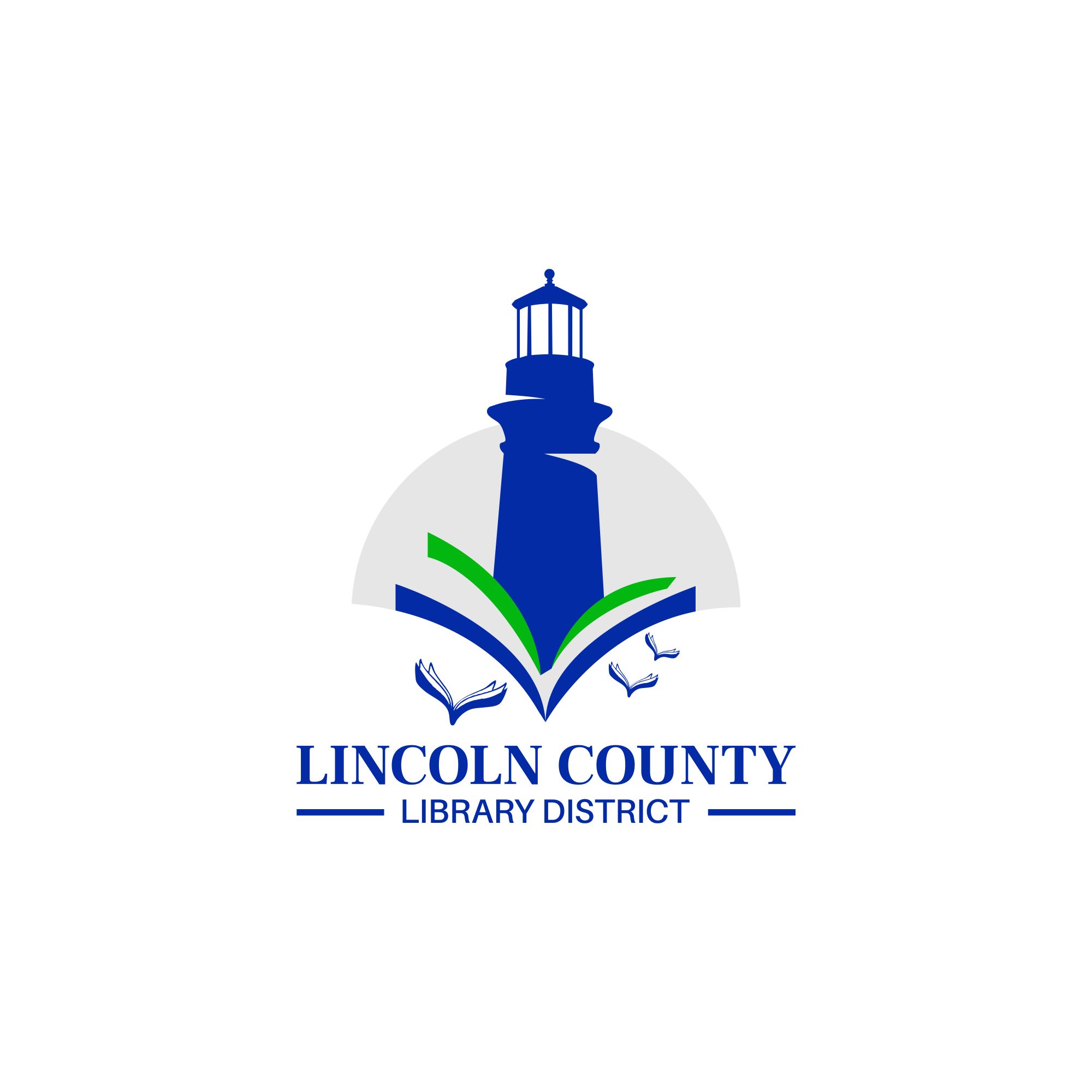 MinutesLincoln County Library DistrictWork Session & Board MeetingMarch 17, 20232:00 p.m.Zoom and 132 NE 15th Newport, OR 97365ATTENDANCE—BOARDChris BoyleVirginia TardaewetherCarla ClarkSusan Garner ATTENDANCE—STAFFMaryKay Dahlgreen, District DirectorATTENDANCE – GUESTTeri Dresler, SDAO Senior ConsultantCALL TO ORDER Chris Boyle called the Work Session to order at 2:05 p.m.Chris Boyle called the Regular Meeting to order at 3:30 p.m.APPROVAL OF AGENDAApprovedPUBLIC COMMENTThere was no public present. OLD BUSINESSDirector RecruitmentVirginia moved and Carla seconded approval of the director recruitment materials presented by Teri Dresler during the work session, with changes that were discussed by Board. Passed unanimously.NEW BUSINESSResolution #2023-3.1 Declaring March 31, 2023 Jane Cothron DayVirginia moved and Carla seconded adoption of Resolution #2023-3.1GOOD OF THE ORDERADJOURNMENTMeeting adjourned at 3:45 p.m.